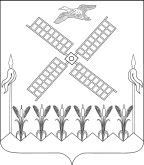 СОВЕТ  КОПАНСКОГОСЕЛЬСКОГО  ПОСЕЛЕНИЯ  ЕЙСКОГО РАЙОНАР Е Ш Е Н И Ест. Копанская Об утверждении Перечня индикаторов риска нарушения обязательных требований по муниципальному контролю в сфере благоустройства на территории Копанского  сельского поселения Ейского районаВ соответствии с Федеральным законом от 31 июля 2020 г. № 248-ФЗ «О государственном контроле (надзоре) и муниципальном контроле в Российской Федерации», решением Совета Копанского  сельского поселения Ейского района от 21.12.2021 года № 74  «Об утверждении положения о муниципальном контроле в сфере благоустройства» Совет Копанского  сельского поселения Ейского района р е ш и л:1. Утвердить прилагаемый Перечень индикаторов риска нарушения обязательных требований по муниципальному контролю в сфере благоустройства на территории Копанского  сельского поселения Ейского района.2. Установить, что данный Перечень индикаторов риска используется для определения необходимости проведения внеплановых проверок при осуществлении муниципального контроля в сфере благоустройства на территории Копанского  сельского поселения Ейского района.3. Общему отделу администрации Копанского  сельского поселения Ейского района (Данильченко) обнародовать настоящее постановление в установленные законом сроки и разместить на официальном сайте Копанского  сельского поселения Ейского района в сети «Интернет».4. Настоящее решение вступает в силу со дня официального обнародования.Глава Копанского сельского поселенияЕйского района                                                                                       И.Н. ДиденкоПРИЛОЖЕНИЕУТВЕРЖДЕНОрешением СоветаКопанского сельского поселения Ейского районаот _____________ № _____Перечень индикаторов риска нарушения обязательных по муниципальному контролю в сфере благоустройства на территории Копанского  сельского поселения Ейского районаИндикатором риска нарушения обязательных требований является соответствие или отклонение от параметров объекта контроля, которые сами по себе не являются нарушениями обязательных требований, но с высокой степенью вероятности свидетельствуют о наличии таких нарушений и риска причинения вреда (ущерба) охраняемым законом ценностям.Параметры объекта контроля – это любые характеристики деятельности контролируемого лица, производственного объекта, результатов деятельности контролируемого лица, необходимые для оценки объекта контроля с точки зрения соблюдения или несоблюдения обязательных требований или иных требований, являющихся предметом контроля.Индикатором являются не сами параметры объекта контроля, а соответствие им или отклонение от них. Соответствие или отклонение от параметров объектов контроля – выбираемые показатели, свидетельствующие о состоянии объекта контроля.Основанием для проведения внеплановых контрольных мероприятий, является наличие у контрольного органа сведений о причинении вреда (ущерба) или об угрозе причинения вреда (ущерба) охраняемым законом ценностям либо выявление соответствия объекта контроля параметрам, утвержденным индикаторами риска нарушения обязательных требований, или отклонения объекта контроля от таких параметров.Все внеплановые контрольные мероприятия могут проводиться только после согласования с органами прокуратуры.Основанием для отказа в согласовании проведения внепланового контрольного мероприятия может быть несоответствие вида внепланового контрольного мероприятия индикаторам риска нарушения обязательных требований, установленных настоящим решением.1. Индикаторы риска нарушения обязательных требований, используемых для определения необходимости проведения внеплановой проверки при осуществлении муниципального контроля в сфере благоустройства1.1. Признаки ненадлежащего содержание подземных инженерных коммуникаций, расположенных на территории общего пользования.1.2. Признаки повреждения элементов благоустройства.1.3. Признаки нарушения порядка проведения земляных работ.1.4. Признаки нарушения порядка использования объекта озеленения.1.5. Признаки ненадлежащего содержания и использования территории общего пользования.1.6. Признаки ненадлежащего содержания и использования фасадов зданий, строений, сооружений и их конструктивных элементов.1.7. Признаки нарушения требований к внешнему виду фасадов зданий, строений, сооружений.1.8. Признаки нарушения правил уборки кровли, крыш, входных групп здания, строения, сооружения.1.9. Не проведение мероприятий по предотвращению распространения и уничтожению карантинных  сорняков.1.10. Признаки иных нарушений Правил содержания и благоустройства территории Копанского  сельского поселения Ейского района, утвержденных решением Совета Копанского  сельского поселения Ейского района № 40  от 17 сентября 2020  года.Начальник общего отдела						В.В.Данильченко  От          20.07.2022                                                                        №             103